Spelling HomeworkDue Thursday 24th May 2017In Spelling this week, we have been recapping homophones. Success criteria: Find the meaning of the homophone. Write the homophone in a sentence. Challenge - write a sentence with 2 of your own homophones. 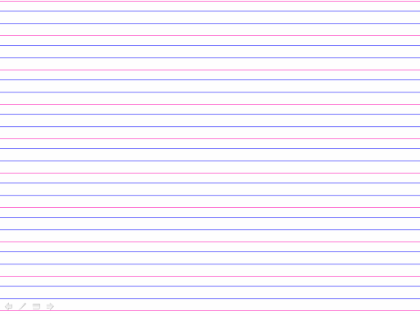 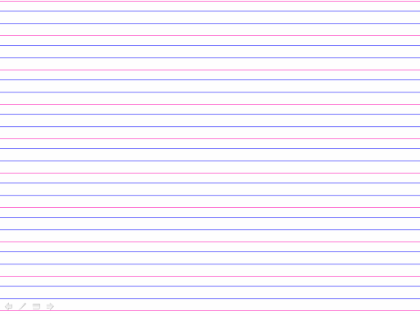 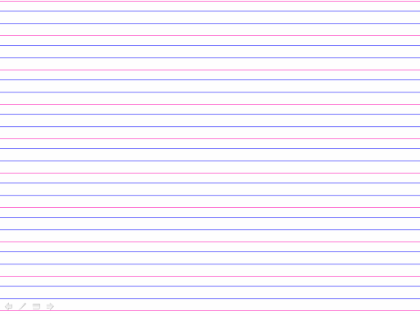 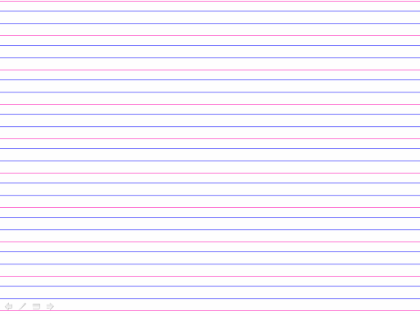 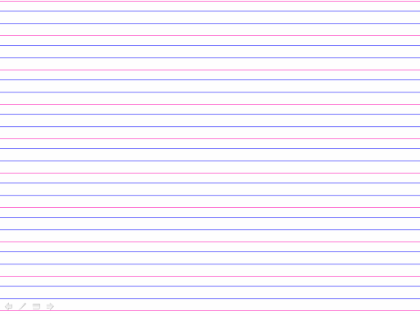 Spelling HomeworkDue Thursday 24th May 2017In Spelling this week, we have been recapping homophones. Success criteria: Find the meaning of the homophone. Write the homophone in a sentence. Challenge - write a sentence with 2 of your own homophones. 